Αφού ξαναθυμηθείς τη θεωρία του κεφαλαίου αυτού να κάνεις τις παρακάτω εργασίες:Να συγκρίνεις τους αριθμούς και να βάλεις το κατάλληλο σύμβολο ( <,   >,  = )Να διατάξεις τους αριθμούς κατά αύξουσα σειρά:6,3        7,25        7,052         7,205Να διατάξεις τους αριθμούς κατά φθίνουσα σειρά:2,08           2,081           0,801        0,9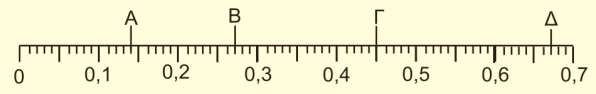 α) 4.098 …… 40.098β) 7.891 …… 7.981γ) 788.000 …… 779.999δ) 2,09	2,9ε) 68.901 …… 68.910στ) 555.555 …… 577.777ζ) 246,5 …… 246,50η) 32.321 …… 32.231θ) 33,44 …… 33,444ι) 0,073 …… 0,0730ια) 22.222 …… 33.333ιβ)7.099 …… 7.100